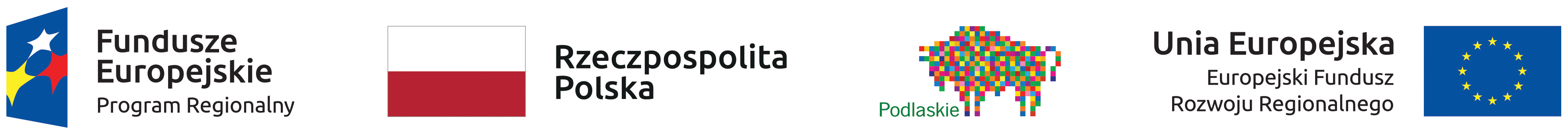 ART-MOTOR LESZCZYŃSCY RUTOWSCY SPÓŁKA JAWNA informuje, iż w dniu 22.06.2018 r. została podpisana umowa na dofinansowanie projektu pt. Promocja firmy ART-MOTOR poprzez udział w targach motoryzacyjnych „AUTOMECHANIKA” Frankfurt, Niemcy 2018 w ramach Poddziałania 1.4.1. Promocja przedsiębiorczości oraz podniesienie atrakcyjności inwestycyjnej województwa, Regionalny Program Operacyjny Województwa Podlaskiego współfinansowany ze środków Europejskiego Funduszu Rozwoju Regionalnego Osi Priorytetowej I.Cel projektu: Celem projektu jest promocja produktów firmy ART-MOTOR na rynku międzynarodowym co podniesie konkurencyjność przedsiębiorstwa i regionu w skali gospodarki europejskiej.Efekty projektu:   - wzrost sprzedaży, w tym wzrost eksportu;wzmocnienie marki przedsiębiorstwa na rynku międzynarodowym;wzrost znaczenia marki przedsiębiorstwa na rynku;poprawa konkurencyjności przedsiębiorstwa;nawiązanie nowych kontaktu handlowych.Wartość projektu: 127 040,15PLNWkład Funduszy Europejskich:   74 523,35 PLNUmowa nr: UDA-RPPD.01.04.01-20-0024/18-00